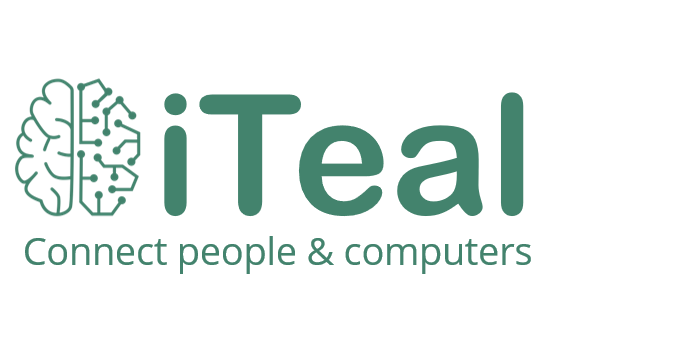 В этом Положении об обработке персональных данных (далее — Положение) указано какие, как и чьи персональные данные (далее — Данные) мы обрабатываем. Под «мы» и другими производными местоимениями подразумевается ИП Павел Геннадьевич Ступко.Чьи, зачем и какие данные мы обрабатываем Как долго мы обрабатываем данныеКак долго мы обрабатываем Данные определяется договором с вами или вашим Согласием, а также требованиями законодательства.Если срок хранения Данных не установлен законодательством, договором с вами либо Согласием, то мы храним Данные не дольше, чем этого требуют цели их обработки.Мы уничтожим Данные после достижения целей их обработки и истечения срока их хранения.Как мы обеспечиваем безопасность данныхМы принимаем все необходимые правовые, организационные и технические меры для обеспечения режима конфиденциальности и безопасности Данных.Мы обеспечиваем безопасность Данных в зависимости от способа их хранения:Данные в бумажном виде хранятся в папках в специальном запирающемся шкафу; Данные в электронном виде хранятся в локальной компьютерной сети с системой разграничения доступа и парольной защитой. На основании чего мы обрабатываем данныеМы обрабатываем Данные в соответствии со следующими правовыми основаниями их обработки:2.2 Согласие Владельца данных на использование и обработку его персональной информации.2.3 Соблюдение законов и правил, которые указывают, как мы должны использовать и обрабатывать данные.2.4 Выполнение требований судебных решений или инструкций других органов, которые мы должны следовать.2.5 Обработка данных, которая необходима для заключения или выполнения договора, в котором мы являемся одной из сторон.2.6 Использование данных для защиты жизни, здоровья или других важных интересов Владельца данных, если получение его согласия невозможно.2.7 Использование данных для защиты наших или чьих-либо прав и законных интересов, а также для достижения общественных целей, при условии, что это не нарушает права Владельца данных.2.8 Обработка данных в статистических или исследовательских целях, с предварительным удалением личной информации.2.9 Обработка данных, которые должны быть опубликованы или раскрыты в соответствии с законами РФ или другими нормативными актами РФ.2.10 Использование данных для научных, литературных или творческих целей, при условии соблюдения прав и интересов Владельца данных.согласие субъекта персональных данных (далее — Владелец данных) на обработку его Данных;соблюдение законов и правил, которые указывают, как мы должны использовать и обрабатывать Данные;судебные решения или требования других органов, которые мы должны исполнять;обработка Данных, которая необходима для заключения или выполнения договора, в котором мы являемся одной из сторон;использование Данных для защиты жизни, здоровья или других важных интересов Владельца данных, если получение его согласия невозможно;использование Данных для защиты наших или чьих-либо прав и законных интересов, а также для достижения общественных целей, при условии, что это не нарушает права Владельца данных.обработка Данных, которые должны быть опубликованы или раскрыты в соответствии с законами РФ или другими нормативными актами РФ.Что будет, если отказаться предоставлять данные или согласие на их обработкуЕсли в соответствии с законодательством нам требуются Данные и (или) мы должны получить Согласие, а вы отказывается предоставить Данные либо Согласие, то это может повлечь последствия, которые мы разъясним вам в каждом конкретном случае. Нам не всегда нужно Согласие.  В некоторых случаях мы можем обрабатывать Данные и без него.  Например, если у нас с вами будет заключен договор и данные нам будут нужны для исполнения такого договора.Какие у вас есть права в области обработки данныхВы вправе получить от нас информацию, касающуюся обработки ваших Данных, в том числе можете запросить у нас:обрабатываем ли мы ваши Данные;какие правовые основания, цели и способы обработки;информацию о нас как об операторе данных (наименование, место нахождения, сведения о лицах, которые имеют доступ к Данным или которым они могут быть раскрыты);какие Данные обрабатываем и источник их получения;сроки обработки и хранения Данных;порядок реализации ваших прав, предусмотренных законодательством в области Данных;информацию об осуществленной или о предполагаемой трансграничной передаче Данных;информацию о лицах, которым Компания поручила или может поручить обработку ваших Данных (наименование, ФИО и адрес).Кроме прочего, Владелец данных в соответствии с Законом о персональных данных имеет право:на доступ к Данным;уточнение Данных;блокирование и удаление Данных;обжалование действий или бездействия Компании;обжалование решений, принятых на основании исключительно автоматизированной обработки Данных;отзыв согласия на обработку Данных.Для обжалования наших действий как оператора Данных вы можете обратиться в территориальный орган Роскомнадзора в своём регионе.Это положение может изменитьсяДа, мы можем изменить это Положение без вашего согласия.  Новые редакции этого Положения вступают в силу с даты их размещения на Сайте.  Актуальная версия Положения всегда размещена на Сайте.Как с нами связатьсяВы можете направить нам обращение или запрос (далее — Обращение) обычной или электронной почтой по адресам, указанным на Сайте, и которые также указаны ниже:Положение об обработке персональных данныхВерсия1Положение об обработке персональных данныхДата утверждения10.08.2023Положение об обработке персональных данныхЧьи данные обрабатываемЗачем обрабатываем Какие данные обрабатываемКакие действия с данными можем совершатьКлиенты — то есть любые лица, которые желают заключить или заключили с нами какой-либо договорОбсуждение возможного сотрудничества и заключение договоров.ФИО, номер телефона, электронная почтаДля достижения целей обработки Данных мы можем собирать, записывать, систематизировать, накапливать, хранить, уточнять (обновлять, изменять), извлекать, использовать, передавать (предоставлять, обеспечивать доступ), блокировать, удалять, уничтожать персональные данные.Посетители сайта https://iteal.ru (далее — Сайт)Анализ поведения посетителей Сайта, чтобы улучшать его работу и наши услуги. В настройках устройства можно отключить передачу Пользовательских данных, но тогда Сайт может работать некорректно.Пользовательские данные: информация о действиях на Сайте, данные о местоположении устройства, IP-адрес устройства, куки-файлы, данные сервисов Яндекс.Метрика Для достижения целей обработки Данных мы можем собирать, записывать, систематизировать, накапливать, хранить, уточнять (обновлять, изменять), извлекать, использовать, передавать (предоставлять, обеспечивать доступ), блокировать, удалять, уничтожать персональные данные.Владелец сайтаИП Павел Геннадьевич СтупкоАдресМосква, Технопарк Сколково, Большой бульвар, д. 42, с. 1	Сайтhttps://iteal.ruТелефон+7 495 997 04 28Почтаpavel.stupko@iteal.expert	ИНН 380100780635